INTENDED PARENT(S) FOR FAMILY FORMATION CONTRACTS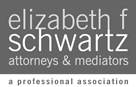 PLEASE PROVIDE COPIES OF THE FOLLOWING DOCUMENTS:A driver’s license, passport, or other photo ID (for each parent)If you are legally married, a copy of your marriage certificateDEMOGRAPHIC INFOPARENT 1PARENT 2 (if applicable)Please provide your full legal name as it appears on your IDsPlease provide your full legal name as it appears on your IDsFirst Name(s):Middle Name(s):Last Name(s) (& Suffix):Date of birth:State (or Country, if not US) where you were bornSocial Security NumberGenderRaceWill you use your sperm or ova to conceive child?Please provide your name as it appears on your birth certificate in the spaces below, if that name is different than what you listed above. In most states, when preparing birth certificates for your child, the Vital Records office will want to list your name as it appears on your birth certificate. That means that if you have changed your name due to marriage, your adopted child’s birth certificate will list your name as it appears on your own birth certificate, rather than your current legal name. If you have legally changed your name through a court proceeding (NOT through marriage), and would like your new legal name to appear on your child’s birth certificate, you will have to make sure you have updated your OWN birth certificate to reflect your court-ordered name change. 
Please provide a copy of your updated birth certificate.Please provide your name as it appears on your birth certificate in the spaces below, if that name is different than what you listed above. In most states, when preparing birth certificates for your child, the Vital Records office will want to list your name as it appears on your birth certificate. That means that if you have changed your name due to marriage, your adopted child’s birth certificate will list your name as it appears on your own birth certificate, rather than your current legal name. If you have legally changed your name through a court proceeding (NOT through marriage), and would like your new legal name to appear on your child’s birth certificate, you will have to make sure you have updated your OWN birth certificate to reflect your court-ordered name change. 
Please provide a copy of your updated birth certificate.First Name(s) 
as on birth certificate:Middle Name(s) 
as on birth certificate:Last Name(s) (& Suffix) 
as on birth certificate:CONTACT INFOPARENT 1PARENT 2 (if applicable)If you both live at the same address, you can leave the right column blank, but please fill in “Month & year moved in” if it’s not the same for you bothIf you both live at the same address, you can leave the right column blank, but please fill in “Month & year moved in” if it’s not the same for you bothHome Address:Apartment/Suite (if any):City or Town:County or Parish:State:Zip Code:Month & year moved in:Phone:Email:EMPLOYMENT INFOPARENT 1PARENT 2 (if applicable)Current job title/position:Employer Name:City & State:Month & year hired:Approximate salary:RELATIONSHIP INFO (if applicable)RELATIONSHIP INFO (if applicable)Month/year your relationship began:IF LEGALLY MARRIED, date of marriage:City & state where marriage took place: Have either of you been previously married? If so, please provide the date and location of divorce, and a copy of the final judgment: REVIEW AND SIGNATURE BY INTENDED PARENT(S)REVIEW AND SIGNATURE BY INTENDED PARENT(S)By entering my/our initials below, I/we confirm that the information that I/we have provided herein is accurate and complete, to the best of my/our knowledge and ability. I/We acknowledge that Elizabeth F. Schwartz, PA will rely on the accuracy of the information provided above, and the firm will not be responsible for any delays or costs associated with correcting errors in court documents or vital records caused by inaccurate information provided above. By entering my/our initials below, I/we confirm that the information that I/we have provided herein is accurate and complete, to the best of my/our knowledge and ability. I/We acknowledge that Elizabeth F. Schwartz, PA will rely on the accuracy of the information provided above, and the firm will not be responsible for any delays or costs associated with correcting errors in court documents or vital records caused by inaccurate information provided above. INITIALS OF PARENT #1:INITIALS OF PARENT #2 (if applicable):